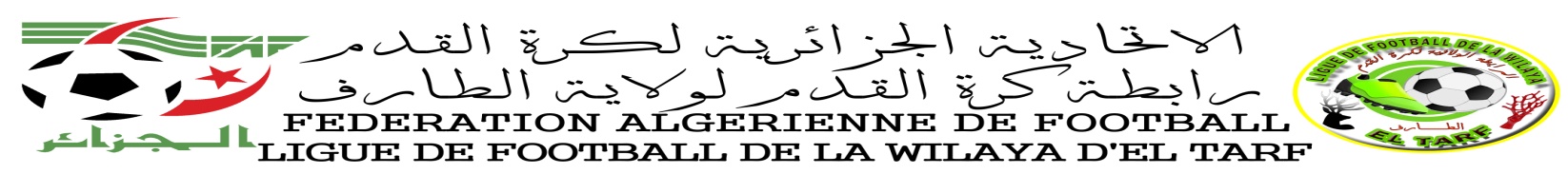   PROGRAMMATION « 1ERE JOURNEE U19 » SAISON 2019/2020 DIVISION HONNEUR    	JOURNEE DU VENDREDI : 15/11/2019LIEUXDATESN° RENCRENCONTREHORCATOBSZERIZERCommunalVENDREDI29/11/201901CRBZ  Vs WAB10 H 30U19El-KALAOPOWVENDREDI29/11/201902JSEK Vs ESEC10 H 30U19BOUGOUSCommunalVENDREDI29/11/201905USBB Vs CRBAA10 H 30U19AIN KARMACommunalVENDREDI29/11/201906WAK Vs RBZ10 H 30U19BESBESOPOW03A.BES Vs ORCTREPORTE  DATE ULTERIEURE REPORTE  DATE ULTERIEURE REPORTE  DATE ULTERIEURE CHEBAITA MOKHTAROPOW04UZA  Vs CMRREPORTE  DATE ULTERIEURE REPORTE  DATE ULTERIEURE REPORTE  DATE ULTERIEURE 